OSNOVNA ŠKOLA BOROVJE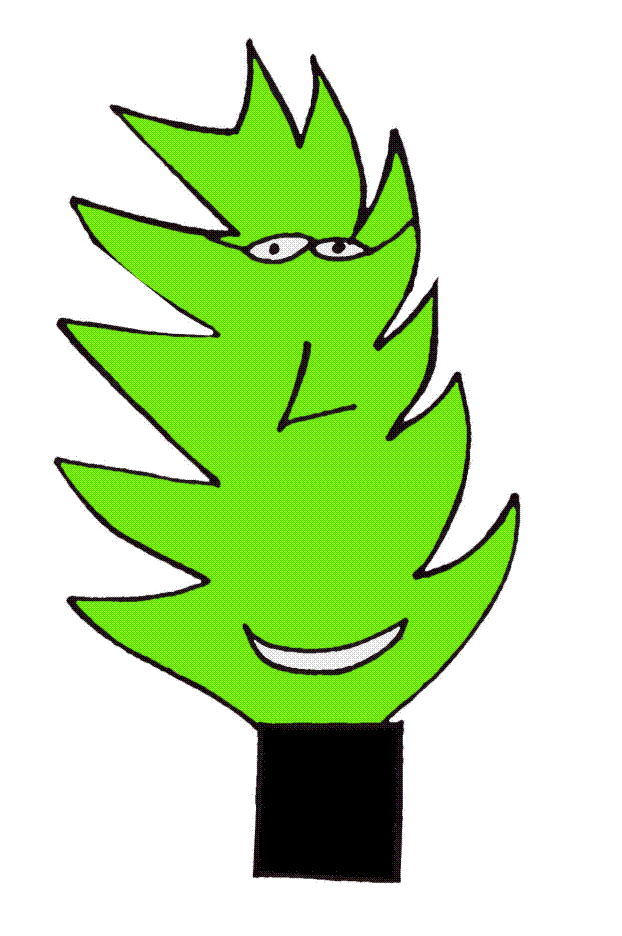 ZAGREB, D. ZBILJSKOG 7Tel: 01/ 6331-521Fax: 01/ 6331-530		ured@os-borovje-zg.skole.hr KLASA: 007-04/24-01/07URBROJ: 251-435-24-06-1Zagreb, 4.7.2024.god.P O Z I Vna 36. sjednicu Školskog odbora Osnovne škole Borovje,koja će se održati u utorak, 9.srpnja 2024. god. s početkom u 7:00 sati, Za sjednicu je predviđen dnevni red kako slijedi:Verificiranje zapisnika s prethodne 35. sjednice Školskog odbora,Financijski izvještaj od 01.01. do 30.06.2024.god.,Radni odnosi (prestanaka u skladu s člankom 112. Zakona o odgoju i obrazovanju u osnovnoj i srednjoj školi),Radni odnosi (prethodna suglasnost Školskog odbora na zasnivanje radnih odnosa na temelju natječaja objavljenog dana 21.6. 2024. godine na mrežnoj stranici i oglasnoj ploči Hrvatskog zavoda za zapošljavanje te mrežnoj stranici i oglasnoj ploči Škole),Pravilnik o organizaciji rada i sistematizaciji radnih mjesta u Osnovnoj školi BorovjeZakup školskog prostora, zamolbe,Razno.Molimo Vas da se sjednici odazovete.Sjednica se održava u uredu ravnateljice (soba br. 2).			      S poštovanjem,                                    Predsjednica Školskog odbora:	                                                          ____________________________Silvana Forjan, prof.Temeljem članka 12. Zakona o pravu na pristup informacijama (Narodne novine br. 25/13., 85/15.,69/22.) sjednici mogu prisustvovati dvije osobe u svojstvu predstavnika javnosti. Odabir će se izvršiti prema redoslijedu datuma pristiglih prijava. Najave službeniku za informiranje na mail adresu: ured@os-borovje-zg.skole.hr najkasnije 48 sati prije održavanja sjednice.